Overleg coördinatieteam Onder ’t Perron02/05/2023Aanwezig: Katrijn, Barbara, Ulrike, Sabine, RiaVerontschuldigd: Annick, Ignace, JoVerslag: Kay  Vorig verslag:Werkgroep buurtwerking:  Evaluatie activiteiten: Vrouwenbabbel 17/3Vooral bekenden, maar geen buurtbewoners die aanwezig waren. Zeer jammer.Open natuuratelier 25/3Wel een succes, maar vooral mensen die kwamen via Natuurpunt.Davidsfonds: klas op bezoekMooi moment want was een mooie wisselwerking tussen de kinderen en de mensen met een beperking die aanwezig waren voor het onthaal. Is het een idee om de klas uit te nodigen voor een activiteit op woensdagnamiddag (bv crea atelier in OTP)?  Komende activiteiten: Het is hier geen hotel 12/5Volgende week vrijdag is de volgende burenbabbel. Het thema is een juiste balans vinden tussen werk/privé/vrije tijd. De burenbabbel is terug een samenwerking met Femma. Hopelijk is er een mooie opkomst. Zangstonde 16/6We organiseren opnieuw een zangstonde. Dit keer organiseren we dit met Freddy, een vrijwilliger. Vorige keer was dit een groot succes, dus hopelijk is dit in juni opnieuw het geval. Uitnodiging open overleg: zie brief ‘werking Onder ’t Perron: aanzetten tot discussie en verbetering’. De werkgroep buurt heeft een goed zicht op de afgelopen periode in Onder ’t Perron. We willen in open overleg gaan met het coördinatieteam (en evt inclusieverantwoordelijken van de voorzieningen) om enkele bezorgdheden op tafel te leggen. We zouden dit graag in september plannen (zomer = moeilijke periode). Er zijn nog geen burenbabbels gepland na de zomer, omdat we eerst in overleg willen gaan. het is niet eenvoudig om activiteiten te vinden waarin we (buurt en cliënten) elkaar kunnen vinden. Het verenigingsleven is veel verminderd, dit is waarschijnlijk ook een grote reden waarom wij minder volk kunnen ontvangen. Waaraan ligt het dat de mensen niet meer willen afkomen? Waarom komen ze juist wel af? Belangrijk dat we aan elke activiteit een andere vereniging koppelen. Er heerst een gevoel dat er twee aparte sporen zijn (spoor buurtwerking en spoor voorzieningen) terwijl dat we samen naar hetzelfde doel willen. We lijken het gemeenschappelijke spoor niet te vinden. We moeten een actieplan ontwikkelen om vrijwilligers aan te werven. Datum werkgroep vrijwilligers inplannen (Kay)Het gesprek moet goed voorbereid worden door iemand uit de buurt en iemand uit het CT. Katrijn wilt dit mee voorbereiden, eventueel in de zomervakantie. We plannen het overleg met iedereen in september. Kay bezorgt de tekst van Renaat en de tekst van Katelijne aan het CT. Spoor 5: StavazaNog steeds op zoek naar een tweede begeleider, maar voorlopig zonder succes. Het is moeilijk om cliënten te vinden voor het project.Directieoverleg:AlgemeenHet was een overwegend positief overleg. De directies zijn tevreden met de vooruitgang van OTP. Verhuur partytafels?Marc stelde bij het vorige directieoverleg voor om onze partytafels te verhuren, hij bracht dit tijdens dit overleg opnieuw aan. Dit brengt toch wel meer werk met zich mee, we doen dit dus niet. Winkelpunt kenbaarder makenWe merken dat er toch nog een drempel is en dat mensen niet altijd durven binnen komen. Belangrijk om vanaf dat het goed weer is de mensen binnen te halen: deuren open, straattheater, acties, pijltjes naar OTP, eventueel koperskaart (zoals bij Oxfam)? Payconiq + bankkaartSofie is bezig met de aanvraag voor Payconiq, dit komt dus in orde. Een bankkaart voor OTP zal er niet aangeschaft worden, de raad van bestuur gaat hier niet mee akkoord.Verkoop alcoholDe vergunning is aangevraagd. Sofie houdt Kay op de hoogte.WelbiKay kreeg de aanvraag van Welbi om van OTP een Welbi-punt te maken. Dit houdt in dat de mensen die OTP open houden op de hoogte zijn van het reilen en zeilen van de Welbi-app zodat de buurt bij ons terecht kan als ze vragen hebben over de app. Welbi is een soort combinatie tussen Hoplr en betaald vrijwilligerswerk. Voorgelegd aan de directies en beslist dat we dit niet doen.DopjesinzamelingAangezien het ophalen van de dopjes vaak lang duurt zullen we dit stopzetten. Kay neemt contact op met Zebrapad vzw, Vrienden der Blinden en Dany. Volgende overleg directies op 17 november. Nieuwe agendapunten:Opleiding begeleiders: stavazaKatrijn en Barbara werken een opleiding uit voor de begeleiders.De tablet is er. Barbara is deze samen met de leerlingen aan het instellen voor de winkel. Orde en netheid: duidelijke afspraken gemaakt rond de was met Yvan. De was wordt elke donderdag meegenomen door de poetsvrouw. Indien er een personeelstekort is bij de poetsvrouwen gaat de voorrang wel naar Verburght en zal OTP niet gekuist worden. Sabine bevraagt bij Rik of hij de berging eens wilt bekijken. HCCP en FAVV (voedselveiligheid) ifv van verkoop van voeding/soep/taartje/pannenkoek:Standpunt directies: Als het intern blijft lijkt het voor de directies geen probleem. Zolang het binnen OTP wordt opgegeten is het geen probleem. Op het terras verorberen/verkopen aan de buurt is een andere vraag. We moeten goed uitzoeken hoe het allemaal in elkaar zit ifv verkoop aan de buurt. Werkgroep winkel zoekt uit wat er moet gebeuren rond HACCP/FAVV.Mobiliteit/verkeersarmoede bereikbaarheid OTPOTP is moeilijk bereikbaar en ook voor Spoor 5 merken we dat cliënten moeilijk ter plekke geraken.We willen bij het lokale bestuur van Deinze dit probleem bespreekbaar maken. Iemand met wat ‘invloed’ brengt dit best aan bij stad Deinze. In de adviesraad voor mensen met een beperking is dit ook al aan bod gekomen. Sofie zit ook in deze adviesraad. Kan Sofie dit aanbrengen, eventueel met steun van de andere directeurs van Deinze (Manu, Dominique, directeur Bachte,…) en ook met gebruikers? Oproep aan allen om na te denken over mogelijkse personen die dit mee kunnen ondersteunen. We moeten aantonen dat bepaalde besturen hier wel actie in ondernemen (bv taxicheques). Katrijn stuurt het charter door naar het CT. Er zijn mensen van MOBB die dit zullen herschrijven. Katrijn contacteert Marleen Vanlerberghe (marleen@deinze.be) rond dit onderwerp in de hoop dat we haar steun ook krijgen. OTP op de sociale kaart zettenSpoor 5 staat op de sociale kaart. Er staan ook buurtpunten op. We zetten OTP hier ook op. Kay maakt dit in orde. Katrijn bezorgt de info aan Kay. Aankopen keuken + tafels: Kyra ging al verschillende aankopen doen voor de keuken van OTP. Kay heeft prijs gevraagd voor de tafels die Renaat meebracht. Deze kosten €195 excl. BTW, wat vrij duur is. Kay kijkt eens bij Ikea/Weba.Update: tafels zijn aangekocht in Ikea.Bruine tafels keukenDe tafels zijn van Ten Dries. Kay belt naar Ten Dries of ze de tafels terug willen (Sofie Careel).Update: tafels mogen terug naar Ten Dries.Vraag De RankDe Rank uit De Pinte stelde de vraag of zij kunnen meehelpen met de inpak van Feestvarken. Langs de ene kant zouden zij graag aansluiten bij de inpak in OTP (kan niet, groep zit nu al aan max. capaciteit binnen OTP) en langs de andere kant zouden zij ook een deel van de inpak in De Pinte willen doen en de dozen dan naar OTP brengen (kan ook niet, anders blijft er niet genoeg werk over voor de huidige groep).Kay liet weten dat we met OTP niet op hun vraag kunnen antwoorden en gaf de contactgegevens van Feestvarken door.Bezoek van projectmedewerker Sven De Wever ivm afhaalpunt lokale handelDe organisatie van Sven is op zoek naar een afhaalpunt voor de producten van de lokale boeren/handelaars. Idee rond vaderdag: zelf samen te stellen geschenkjes (met producten van lokale handelaars), te bestellen via website, af te halen in Onder ’t Perron. Kay, Kyra, Katrijn stemmen af met Sven. Vrouwengroepje Vierklaver en openhouden winkel (onderzoeken van mogelijkheden)Is het een optie dat De Vierklaver de winkel openhoudt op woensdagnamiddag als zij aanwezig zijn met het inclusieve vrouwengroepje? De groep is aanwezig tussen 14u30 en 16u. Katrien (de begeleidster die mee gaat) is al enthousiast en sprak Kyra hier al over aan. Ria bekijkt wat mogelijk is.Producten winkelEr moet nog wat afstemming zijn rond de producten van de winkel. Ria wilt dit eens bekijken met Annick om wat afspraken te maken rond de levering en dergelijke van producten. Barbara stemt af met Nadine rond producten van de voorzieningen om een afrekening te maken. Ria spreekt af met Barbara, Annick en Kyra. Werkgroep winkel zoekt ook uit wat er moet gebeuren rond HACCP/FAVV.De zaken die op de bovenste schappen van de berging staan herbekijken we eens. Hetgeen we niet meer gebruiken doen we weg. Is het een optie dat wij vuilzakken verkopen? Kay vraagt na bij stad DeinzeBroodautomaat die aan de garage staat verzetten naar Onder ’t Perron? Barbara contacteert de bakker. Nog te bekijken: elektriciteit verbruik? Plaatsen op openbare plaats? 
Optie om een groentenautomaat aan Onder ’t Perron te plaatsen (samenwerking met ’t Schaapshof)? Aardbeienautomaat? Kay contacteert Sofie rond stavaza broodautomaat.Update: het ziet er niet naar uit dat de broodautomaat in de nabije toekomst zal verhuizen naar OTP. Sofie vind het wel goed dat we nu wel al eens uitzoeken hoe of wat, zodat we snel kunnen handelen als het toch zou gebeuren.Idee om einde schooljaar pakketjes te verkopen voor de leekrachten?  Op de planning:Volgend overleg coördinatieteam: maandag 19 juni 9u (locatie nog te bepalen)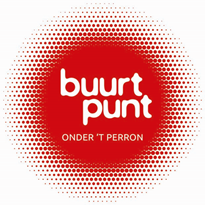 